                                                        Escola Municipal de Educação Básica Augustinho Marcon     			                  Catanduvas-SC                                                        Diretora: Tatiana M. B. Menegat			                  Assessora: Técnica-Pedagógica Maristela Apª. B. Baraúna			                  Assessora: Técnica-Administrativa Margarete Dutra			                  Professora: Marli Monteiro de Freitas			                  4º ano  AULA 05 – SEQUÊNCIA DIDÁTICA - ARTES – 29/06/2020 À 04/07/2020TEMA: A nossa família.CONTEÚDO: Arte Brasileira.Texto somente para leitura.Romero Britto (1963) nasceu no Recife, Pernambuco, no dia 6 de outubro de 1963. Começou seu interesse pelas artes na infância, quando usava sucatas, papelões e jornais para exercitar a sua criatividade. Romero Britto é um famoso pintor brasileiro. Radicado em Miami, nos EUA, ficou conhecido por seu estilo alegre e colorido e por apresentar uma arte pop, despojada da estética clássica e tradicional. É o pintor brasileiro mais bem sucedido fora do Brasil.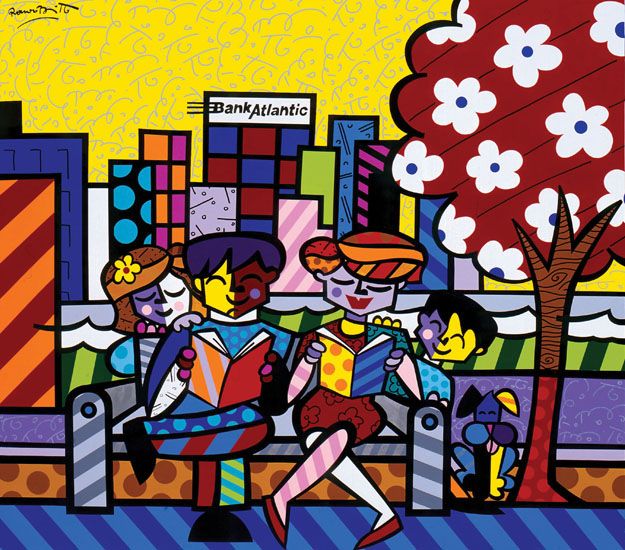 Atlantic Family Tree 2004 80"  x 90" Acrylic on Canvas(ROMERO BRITTOAmor em famíliaFamília é nossa base, sem ela não somos quase nada e nem temos pra quem pedir ajuda e seguir os conselhos se precisar. Devemos sempre agradecer a Deus pela família que temos. Família perfeita sem problemas não existem, todas enfrentam dias difíceis mas com calma e conversas tudo se ajeita, dias difíceis sempre haverá em todas as casas, mas se a família se unir o resultado é uma união muito forte onde tudo dará certo. Devemos ter orgulho da família que temos. E sentir que existe verdadeiro amor nos laços familiar é um presente divino. Que todas as famílias continuem unidas para sempre. Na disciplina de artes existem vários artistas que registraram em sua obra a família.1-ATIVIDADEQuerido aluno nessa semana a atividade de artes será a seguinte, observe com atenção a obra do artista Romero Britto - Atlantic Family Tree 2004 80” x 90" Acrylic on Canvas (ROMERO BRITO).  No caderno de desenho faça o desenho da sua família e para colorir use os detalhes iguais da obra do artista, não esqueça de criar um fundo para seu desenho.                                                   BOM TRABALHO!!! BOA SEMANA!!!